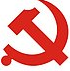 经济与管理学院党总支工作简报2013年 第8期经济与管理学院党总支                2013年12月11日经济与管理学院党支部11月工作总结十一月，经济与管理学院各党支部认真学习十八届三中全会,体会到了深化改革的力度空前。各教师党支部在本月完成了评优工作考核，并进行党员民主评议等活动。各学生党支部开展积极分子培养、发展吸收预备党员、开展党员民主评议等各项活动。现将11月的工作总结回报如下：教师党支部：办公室党支部组织支部党员学习十八届三中全会全文和“决定”；布置党员填写民主测评表和年终考核表；支部部分党员组织完成了2012-2013年教风学风表彰会；支部部分党员组织完成了工会组织的长走比赛；支部部分党员组织完成了学院职称评定工作；支部开展了最美支部书记和最美党员的评选活动；支部部分党员组织并参与了学院乒乓球比赛。人力资源党支部11月共召开二次全体教工会议：评优工作的考核，组织老师认真填写考核表，并由支部书记会与教研室主任进行民主评议，推选袁家海老师为年度考核优秀；组织党员的民主评议，依据文件精神，按照流程组织教研室老师对支部各位党员同志进行民主评议与推优。市场营销党支部支部5日对教学学风督导工作做出提示；12日参加院里组织的乒乓球小组比赛，并对刚结束的十八届三中全会提出关注学习；19日，支部参加工会组织的冬季长走活动，并就年度考核情况进行说明；就十八届三中全会文件进行了学习以及对下月进行的平安校园验收活动做了说明与动员。部分教师参加了院里组织的2012-2013年教风学风表彰会；此外，支部还就民主评议党员活动进行了部署，认真完成各项要求，初步完成了考核的相关评选工作。电力经济党支部引导、组织党员群众关注学习十八届三中全会的文件与政策精神，老师们体会到了这次全面深化改革的力度空前，都感到很受鼓舞；积极组织党员开始了党员民主评议工作，让党员们在认识中提高了自己；教研室展开了北京市专业共建项目申请和管理、专业培养计划修订等工作，支部对此进行了积极的组织和协调，工作有序而顺利地进行着。金融国贸党支部支部认真学习领会了十八届三中全会精神并认真、积极地组织了党员民主评议工作；做好全员考核工作，促进教学科研工作，激发全员拼搏向上的热情；做好职称评定工作，采取了有效的措施组织、实施好2013年度专业技术职务晋升聘任工作；组织了“最美支部书记”、“最美共产党员”的评选，于21日进行了全体投票并及时向总支提交了推荐结果。会计学党支部按照大学组织部的安排召开了民主生活会，组织党员进行民主评议，张戈、张琪被评为优秀，其余同志合格；支部组织了教研室老师的学年度考核，评定郭亦玮、叶陈云为优秀，其余老师均合格；提醒班主任老师关注重点学生思想动态，并推荐了学院的“最美支部书记”和“最美共产党员”；组织党员参加高校教师在线学习。经济学党支部11月份经济学教研室党支部开了2次集体会议：经济学教研室召开教研室座谈会，讨论如何提高自身科研能力；并根据学院要求进行了党员民主评议活动。工程管理党支部  支部本月继续深入开展党的群众路线实践教育活动，对支部与教研工作中存在的态度问题进行了自我批评并制定措施进行了整改；组织支部党员认真学习党的十八届三中全会报告的精神、中国特色社会主义理论体系、党章和党的十八大报告、习总书记重要讲话精神等和评议文件，让党员根据自身情况写出了党性分析材料；支部组织教研室积极参加了乒乓球比赛、冬季长走等学校、学院的各项活动。财务管理党支部组织大家积极参加经济与管理学院乒乓球比赛，教研室党支部积极动员大家参赛，李涛、沈剑飞、颜苏莉、张寒梅、张颖、何平林等老师代表教研室出场比赛，并通过努力取得了第三名的好成绩；动员教研室老师积极参加冬季长走活动，让广大职工能在健身中感受自然；按照学院部署，支部积极开展年度考核工作，并推荐李涛教授为考核优秀，其余老师为合格，鼓励大家向李涛教授学习，既要保证教学工作量，也要积极发表论文、申报基金和企业横向课题，在实践中提高专业能力。信息管理党支部组织学习《十八届三中全会》公报，使大家通过学习深受鼓舞，对祖国的未来更加充满信心；为了在教研室范围内营造“全员参与、严格管理、学风浓郁、师生受益”的良好氛围，党支部会同教研室组织教职工开展教风、学风座谈会；组织党员进行了民主评议，经评议及投票，选出了2位优秀党员，其他党员考核均为合格。学生党支部：博1143班党支部支部组织班级同学于11月27号在教一楼614室召开会议，在民主评议过程中，大家首先进行了自我的批评总结，然后，各位党员虚心接受其他党员和群众对于自己的批评，各党员和群众对所有党员进行匿名打分和评价。同时，很多同学面临择业的问题，班级同学之间充分交流了未来就业意向及进展情况，对本班的就业意向进行了初步摸底。博1238班党支部  支部在11月23日晚上，在教1-660进行了党员的民主评议，在民主评议过程中，大家首先进行了自我的批评总结，然后，各位党员虚心接受其他党员和群众对于自己的批评。整个评议过程井然有序，评议效果良好，各位党员都认为此次评议过程十分有意义，明白了应该如何更好的为人民服务，更加明白了自己身上的担子。博1342班党支部支部开展了主题为“绿色出行，强身健体；节能减排，消除雾霾”的徒步踏青活动；11月中旬开始，党支部还根据学校指示，开展了民主评议党员测评工作。支部党员结合评议内容，实事求是地评价了自己过去两年来各方面的情况，既肯定成绩，又找出差距，剖析根源，明确努力方向。最后，通过层层选拔，选出四名优秀共产党员。投票过程秉承“公平、公正、公开”原则，得到了所有班级成员的认可。研经管1112党支部我班党支部于11月重点关注和学习了中国共产党十八届三中全会的内容与精神，并对会议决定进行了深入探讨。通过这次学习，支部党员对十八届三中全会有了较为深刻的理解，对自己今后工作有了明确的目标，受益匪浅。研经管1113党支部支部召开会议接收五位同学为预备党员，并做好党员民主评议工作。研经管1114党支部党员学习方面，在2013年党员民主评议期间，党支部组织党员同志认真学习贯彻党的十八届三中全会精神，党员同志结合自身的成长经历阐述了此次会议的重要意义和对自己的影响；党员发展方面，本年度支部共发展了四名同志。研经管1115党支部党支部组织召开了党支部会议，接受了4名预备党员。同时，我党支部的王丽国同志的转正工作也正常进行。研经管1116党支部党支部认真贯彻党的十八大精神，开展2013年民主评议党员活动，积极开展组织党支部民主生活动。与此同时，召开支部大会，同意罗士婕同志由预备党员按期转为正式党员。研经管1211党支部积极响应党的号召，组织并督促班级党员认真学习领会党的十八大三中全会精神；按照学校党委以及院党总支部署于要求，本党支部开展了2013年度党支部党员民主评议活动。研经管1212党支部开展第十八届三中全会会议精神学习活动，要求本班同学将个人感受发表至本支部博客中；积极响应学校号召，召开党支部会议开展党员民主评议活动，首先在会前要求党员同学进行自我评价，其次由全班同学进行投票，评选出4名优秀党员，最终号召大家向优秀党员同学学习，不断提升自我；积极参与特色党支部评选活动，总结本支部工作并向优秀党支部学习。研经管1213党支部完成“特色活动党支部”答辩的相关事宜；组织支部成员学习“十八届三中全会精神”；完成了2013年度的党员评议工作。研经管1214党支部组织党员和群众一起学习党委以及上级有关文件和规章制度，学习了党的十八大报告精神；开展了2013年度党员民主测评活动；密切关注学校组织的特色党支部评选活动，希望向优秀的党支部学习宝贵经验，以后更好地开展工作，建设支部；积极参与学校组织的党干培训活动。研经管1215党支部号召全体支部成员及班级同学学习十八大三中全会精神，提升政治觉悟水平；开展2013年度党员民主测评活动。组织党员互评，群众评议等一系列评测工作，确实推进支部建设；参与学校组织的党员干部培训开班活动及特色党支部评选大会等活动。研经管1312党支部研经管1312班党支部主要围绕“检查与督促‘一个党员一个任务，一个支部一个目标’中期成果”、“继续开展加强党员凝聚力活动”进行。支委及支部骨干以批评和自我批评的方式对支部目标的完成进行了自我检查，以便更好地实现目标。支部继续加强支部建设，为支部迎接挑战奠定基础。研经管1313党支部在考风和纪律方面，党支部给每个同学发信息提醒作弊后果的严重性；其次，党支部组建学习小组，进行讨论答疑帮助同学进步；此外，十八届三中全会在本月召开，为了了解十八届三中全会的精神，党支部书记组织班上党员共同学习会议文件。研经管1314党支部在过去的一个月里，在思想方面，党支部同志积极向上、进取，为自己订立了一个目标，并不懈地努力去实现；党支部成功开展了一系列活动，党员转正大会、党员评议活动、组织了大家观看红色电影《嘎达梅林》。随着支部各项活动顺利的开展，相信支部会变得越来越团结，越来越和谐！研经管1315党支部研经管1315班党支部主要进行了以下活动：团员证团费收取，学习关于特色党支部的会议，党支部建设等工作。研经管1316党支部召开党员工作会议，在会议中，总结党员档案转入工作。会上组织了全体党员学习了入党的流程以及相关材料的建立的过程。对党员进行了积极分子培养人培训。正式开展积极分子的培养工作。我们将继续努力，在不断的发展的过程中发现问题，使支部发展越来越规范。2010级学生第一党支部为贯彻上级有关创先争优工作精神，党支部给予这项工作高度重视。党支部扎扎实实开展好第一阶段的各项工作，确定工作思路，谋划工作方案。并且召开支部全体党员会议，传达上级有关文件精神；为保证创先争优工作有效推进，支部制定了相关的制度，并以扎实开展各项活动为载体全面创先争优，我们相信，我们的党支部一定会成为先进党支部，我们的共产党员也一定会成为优秀共产党员。2010级学生第二党支部经济管理学院2010级第二党支部在学院领导和老师的正确指导下,充分发挥党员的先锋模范作用。为了加强学习，提高学生党员的党性修养采用自主学习、集中讨论、读书笔记、学习汇报、走访调查等学习形式，学生党员的党性修养得到了实质性地提高；加强对预备党员、积极分子的培养教育工作；面对即将毕业的大四学生，党支部成员都在积极准备自己的毕业去向。2010级学生第三党支部首先，我们积极发现与培养了一批各方面表现十分优秀的积极分子。其次，我们支部与其他支部共同汇总了红色“1+1”的成果，并且进入初选，给广大支部做出了积极的榜样；支部书记带领支部党员开展了一次学习十八届三中全会的精神；支部还积极响应党的号召，在群众间和党员之间开展了热烈的民主评议活动，支部被选为此次民主评议改革的实践支部。2010级学生第四党支部经济管理学院2010级第四党支部以“红色1+1”党支部共建活动总结、特色活动示范党支部筹备工作、支部学风建设、队伍建设为核心开展。起到了模范作用，树立了良好的学风。2011级学生党支部在2013年学校组织的“红色1+1”评选活动过程当中力求完美，获得了推选至北京市参与“红色1+1”评选的机会；参加第八届北京市国际创意文化产业博览会；通过支部领导的认真考察和讨论，决定发展刘明宗、孙润波等10名同学为预备党员；党支部下一步的建设还要继续加强理论和思想政治学习，提高全体党员的整体素质，做到加强学习，提高党员的思想觉悟和知识水平，加强支部的组织建设。 2012级学生党支部经济与管理学院2012级学生党支部努力落实学校党组织的工作安排，抓好党员思想学习工作，积极展开学习活动。11月15日召开会议，号召党员和入党积极分子学习贯彻十八届三中全会的精神；支部认真做好民主测评工作；按时缴纳足额党费，支部成员按时上交思想汇报。总体而言，经济与管理学院2012级党支部一直努力建立完整的制度体系，以更好的为同学们服务。